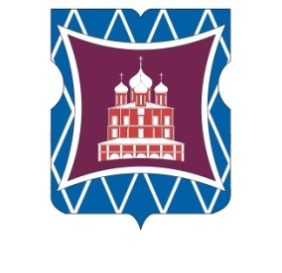 СОВЕТ ДЕПУТАТОВМУНИЦИПАЛЬНОГО ОКРУГА ДОНСКОЙРЕШЕНИЕ20 декабря 2019 года          01-03-102Председатель Комиссии МС по организации работы с органами исполнительной Об отчете    главы муниципального округа  Донской    о       результатахсвоей деятельности и деятельности аппарата        Совета        депутатов  в  2019  годуЗаслушав отчет главы  муниципального округа Донской Кабановой Т.В. о результатах своей деятельности и деятельности аппарата Совета депутатов в 2019 году в соответствии с частью 5.1 статьи  36 Федерального закона от 6 октября 2003 года № 131-ФЗ «Об общих принципах организации местного самоуправления в Российской Федерации», частью 6.1. статьи 14 Закона города Москвы от 6 ноября 2002 года № 56 «Об организации местного самоуправления в городе Москве», частью 3 статьи 10 Устава муниципального округа Донской,          Совет депутатов муниципального округа Донской решил:          1. Принять к сведению отчет главы  муниципального округа Донской Кабановой Т.В. о результатах своей деятельности и деятельности аппарата Совета депутатов в 2019 году.	2. Разместить настоящее решение на официальном сайте муниципального округа Донской www.mo-donskoy.ru.  3. Контроль за исполнением настоящего решения возложить на главу муниципального округа Донской  Кабанову Т.В.Глава муниципального округаДонской							                                Т.В. Кабанова